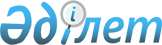 О размещении государственного образовательного заказа на подготовку специалистов с послесредним, высшим и послевузовским медицинским и фармацевтическим образованием на 2020-2021 учебный годПриказ Министра здравоохранения Республики Казахстан от 30 июля 2020 года № ҚР ДСМ - 92/2020. Зарегистрирован в Министерстве юстиции Республики Казахстан 3 августа 2020 года № 21047.
      В соответствии с подпунктом 18) статьи 7 Кодекса Республики Казахстан от 7 июля 2020 года "О здоровье народа и системе здравоохранения" и в целях реализации постановления Правительства Республики Казахстан от 16 апреля 2018 года № 199 "Об утверждении государственного образовательного заказа на подготовку специалистов с высшим и послевузовским образованием, а также с техническим и профессиональным, послесредним образованием в организациях образования, финансируемых из республиканского бюджета (за исключением организаций образования, осуществляющих подготовку специалистов для Вооруженных сил, других войск и воинских формирований, а также специальных государственных органов), на 2018 - 2019, 2019 - 2020, 2020 - 2021 учебные года ПРИКАЗЫВАЮ:
      Сноска. Преамбула - в редакции приказа Министра здравоохранения РК от 12.10.2020 № ҚР ДСМ-128/2020 (вводится в действие после дня его первого официального опубликования).


      1. Разместить государственный образовательный заказ:
      1) на подготовку специалистов с послесредним образованием в организациях образования в области здравоохранения на 2020 - 2021 учебный год в количестве 400 мест согласно приложению 1 к настоящему приказу;
      2) на подготовку специалистов с высшим медицинским и фармацевтическим образованием на 2020 - 2021 учебный год в количестве 500 мест согласно приложению 2 к настоящему приказу;
      3) на подготовку специалистов с высшим медицинским и фармацевтическим образованием на 2020 - 2021 учебный год в количестве 2200 мест на конкурсной основе в организациях высшего и (или) послевузовского образования, осуществляющих подготовку медицинских кадров;
      4) на подготовку специалистов с послевузовским медицинским и фармацевтическим образованием в магистратуре на 2020 - 2021 учебный год в количестве 325 мест на конкурсной основе в организациях высшего и (или) послевузовского образования, осуществляющих подготовку медицинских кадров;
      5) на подготовку специалистов с послевузовским медицинским образованием в резидентуре на 2020 – 2021 учебный год в количестве 1500 мест согласно приложению 3 к настоящему приказу;
      6) на подготовку специалистов с послевузовским медицинским и фармацевтическим образованием в докторантуре на 2020 – 2021 учебный год в количестве 160 мест согласно приложению 4 к настоящему приказу.
      2. Департаменту науки и человеческих ресурсов Министерства здравоохранения Республики Казахстан в установленном законодательством Республики Казахстан порядке обеспечить:
      1) государственную регистрацию настоящего приказа в Министерстве юстиции Республики Казахстан;
      2) размещение настоящего приказа на интернет-ресурсе Министерства здравоохранения Республики Казахстан;
      3) в течение десяти рабочих дней после государственной регистрации настоящего приказа в Министерстве юстиции Республики Казахстан представление в Юридический департамент Министерства здравоохранения Республики Казахстан сведений об исполнении мероприятий, предусмотренных подпунктами 1) и 2) настоящего пункта.
      3. Контроль за исполнением настоящего приказа возложить на вице-министра здравоохранения Республики Казахстан А. Гиният.
      4. Настоящий приказ вводится в действие после дня его первого официального опубликования. Государственный образовательный заказ на подготовку специалистов с послесредним образованием в организациях образования в области здравоохранения на 2020-2021 учебный год
      Сноска. Приложение 1 с изменениями, внесенными приказом Министра здравоохранения РК от 12.10.2020 № ҚР ДСМ-128/2020 (вводится в действие после дня его первого официального опубликования). Государственный образовательный заказ на подготовку специалистов с высшим медицинским и фармацевтическим образованием на 2020-2021 учебный год Государственный образовательный заказ на подготовку специалистов с послевузовским медицинским образованием в резидентуре на 2020 – 2021 учебный год
      Сноска. Приложение 3 с изменениями, внесенными приказом Министра здравоохранения РК от 12.10.2020 № ҚР ДСМ-128/2020 (вводится в действие после дня его первого официального опубликования). Государственный образовательный заказ на подготовку специалистов с послевузовским медицинским и фармацевтическим образованием в докторантуре на 2020 – 2021 учебный год
      Сноска. Приложение 4 с изменениями, внесенными приказом Министра здравоохранения РК от 12.10.2020 № ҚР ДСМ-128/2020 (вводится в действие после дня его первого официального опубликования).
					© 2012. РГП на ПХВ «Институт законодательства и правовой информации Республики Казахстан» Министерства юстиции Республики Казахстан
				
      Министр здравоохранения
Республики Казахстан

А. Цой
Приложение 1
к приказу Министра здравоохранения
Республики Казахстан
от 30 июля 2020 года № ҚР ДСМ - 92/2020
№ п/п
Организации образования в области здравоохранения
Общее количество выделенных мест
Количество выделенных мест по прикладному бакалавриату по специальности "Сестринское дело"
Количество выделенных мест по прикладному бакалавриату по специальности "Сестринское дело"
№ п/п
Организации образования в области здравоохранения
Общее количество выделенных мест
Сроки обучения
Сроки обучения
№ п/п
Организации образования в области здравоохранения
Общее количество выделенных мест
3 года 6 мес.
1 год 6 мес.
1.
ГКП на ПХВ "Кокшетауский высший медицинский колледж" при управлении здравоохранения Акмолинской области
20 с русским языком обучения
-
20 с русским языком обучения
2.
Коммунальное государственное предприятие на праве хозяйственного ведения (далее – КГП на ПХВ) "Высший медицинский колледж" Управления здравоохранения города Алматы
20, в том числе 10 с казахским языком обучения
10 с казахским языком обучения
10 с русским языком обучения
3.
Товарищество с ограниченной ответственностью (далее – ТОО) "Республиканский высший медицинский колледж"
25, в том числе 15 с казахским языком обучения
15 с казахским языком обучения
10 с русским языком обучения
4.
ГКП на ПХВ "Талдыкорганский высший медицинский колледж" "Управление здравоохранения Алматинской области"
25, в том числе 15 с казахским языком обучения
10 с русским языком обучения
15 с казахским языком обучения
5.
ГКП на ПХВ "Высший медицинский колледж" Управления здравоохранения города Шымкент
10 с казахским языком обучения
-
10 с казахским языком обучения
6.
Акционерное общество "Южно-Казахстанская медицинская академия"
10 с казахским языком обучения
-
10 с казахским языком обучения
7.
Государственное казенное предприятие на праве хозяйственного ведения "Туркестанский высший медицинский колледж" управления здравоохранения Туркестанской области
30 с казахским языком обучения
10 с казахским языком обучения
20 с казахским языком обучения
8.
Частное учреждение "Высший многопрофильный медицинский колледж "Туркестан"
20 с казахским языком обучения
10 с казахским языком обучения
10 с казахским языком обучения
9.
КГП на ПХВ "Павлодарский медицинский высший колледж" управления здравоохранения Павлодарской области Акимата Павлодарской области
20 с русским языком обучения
-
20 с русским языком обучения
10.
ГКП на ПХВ "Западно-Казахстанский Высший медицинский колледж" Управления здравоохранения акимата Западно-Казахстанской области
20 с русским языком обучения
10 с русским языком обучения
10 с русским языком обучения
11.
КГП на ПХВ "Государственный высший медицинский колледж имени Дуйсенби Калматаева города Семей" Управления здравоохранения Восточно-Казахстанской области
20 с казахским языком обучения
10 с казахским языком обучения
10 с казахским языком обучения
12.
Коммунальное государственное предприятие (далее – КГП) "Костанайский высший медицинский колледж" Управления здравоохранения акимата Костанайской области
25 с русским языком обучения
-
25 с русским языком обучения
13.
Государственное коммунальное предприятие "Актюбинский высший медицинский колледж имени героя Советского Союза Маншук Маметовой" на праве хозяйственного ведения государственного учреждения "Управление здравоохранения Актюбинской области"
20, в том числе 10 с казахским языком обучения
-
20, в том числе 10 с казахским языком обучения
14.
КГП на ПХВ "Кызылординский медицинский высший колледж" Управления здравоохранения Кызылординской области"
25 с казахским языком обучения
10 с казахским языком обучения
15 с казахским языком обучения
15.
КГП на ПХВ "Карагандинский областной высший сестринский колледж" Управления здравоохранения Карагандинской области
20, в том числе 5 с казахским языком обучения
5 с казахским языком обучения
15 с русским языком обучения
16.
КГКП "Жамбылский высший медицинский колледж" Управления здравоохранения акимата Жамбылской области
30, в том числе 10 с казахским языком обучения
10 с казахским языком обучения
20 с русским языком обучения
17.
КГП на ПХВ "Усть-каменогорский высший медицинский колледж" Управления здравоохранения Восточно-Казахстанской области
20 с русским языком обучения
-
20 с русским языком обучения
18.
Государственное казенное предприятие на праве хозяйственного ведения "Атырауский высший медицинский колледж" Управления здравоохранения Атырауской области
20 с казахским языком обучения
10 с казахским языком обучения
10 c казахским языком обучения
19.
КГП на ПХВ "Северо-Казахстанский высший медицинский колледж" КГУ "Управления здравоохранения акимата Северо-Казахстанской области"
20, в том числе 10 с казахским языком обучения
10 с казахским языком обучения
10 с русским языком обучения
Итого:
Итого:
400
120
280Приложение 2
к приказу
№ п/п
Организации образования в области здравоохранения
Наименование группы образовательной программы
Количество выделенных мест
1.
Некоммерческое акционерное общество "Казахский национальный медицинский университет имени С.Д. Асфендиярова"
Общая медицина
300
1.
Некоммерческое акционерное общество "Казахский национальный медицинский университет имени С.Д. Асфендиярова"
Стоматология
10
1.
Некоммерческое акционерное общество "Казахский национальный медицинский университет имени С.Д. Асфендиярова"
Сестринское дело
10
1.
Некоммерческое акционерное общество "Казахский национальный медицинский университет имени С.Д. Асфендиярова"
Фармация
10
1.
Некоммерческое акционерное общество "Казахский национальный медицинский университет имени С.Д. Асфендиярова"
Общественное здравоохранение
20
1.
Некоммерческое акционерное общество "Казахский национальный медицинский университет имени С.Д. Асфендиярова"
Педиатрия
150
Итого:
Итого:
500Приложение 3
к приказу
№
Научные организации и организации образования в области здравоохранения
Количество выделенных мест
Наименование специальности
Количество выделенных мест по специальности
1.
Некоммерческое акционерное общество "Казахский национальный медицинский университет имени С.Д. Асфендиярова"
445
Акушерство и гинекология, в том числе детская
25
1.
Некоммерческое акционерное общество "Казахский национальный медицинский университет имени С.Д. Асфендиярова"
445
Аллергология и иммунология, в том числе детская
5
1.
Некоммерческое акционерное общество "Казахский национальный медицинский университет имени С.Д. Асфендиярова"
445
Ангиохирургия, в том числе детская
4
1.
Некоммерческое акционерное общество "Казахский национальный медицинский университет имени С.Д. Асфендиярова"
445
Анестезиология и реаниматология, в том числе детская
33
1.
Некоммерческое акционерное общество "Казахский национальный медицинский университет имени С.Д. Асфендиярова"
445
Гастроэнтерология, в том числе детская
6
1.
Некоммерческое акционерное общество "Казахский национальный медицинский университет имени С.Д. Асфендиярова"
445
Гематология (взрослая)
2
1.
Некоммерческое акционерное общество "Казахский национальный медицинский университет имени С.Д. Асфендиярова"
445
Детская хирургия
5
1.
Некоммерческое акционерное общество "Казахский национальный медицинский университет имени С.Д. Асфендиярова"
445
Инфекционные болезни, в том числе детская
36
1.
Некоммерческое акционерное общество "Казахский национальный медицинский университет имени С.Д. Асфендиярова"
445
Кардиология, в том числе детская
8
1.
Некоммерческое акционерное общество "Казахский национальный медицинский университет имени С.Д. Асфендиярова"
445
Кардиохирургия
1
1.
Некоммерческое акционерное общество "Казахский национальный медицинский университет имени С.Д. Асфендиярова"
445
Клиническая фармакология
12
1.
Некоммерческое акционерное общество "Казахский национальный медицинский университет имени С.Д. Асфендиярова"
445
Лучевая диагностика
4
1.
Некоммерческое акционерное общество "Казахский национальный медицинский университет имени С.Д. Асфендиярова"
445
Лучевая терапия
1
1.
Некоммерческое акционерное общество "Казахский национальный медицинский университет имени С.Д. Асфендиярова"
445
Медицинская генетика
3
1.
Некоммерческое акционерное общество "Казахский национальный медицинский университет имени С.Д. Асфендиярова"
445
Неврология, в том числе детская
26
1.
Некоммерческое акционерное общество "Казахский национальный медицинский университет имени С.Д. Асфендиярова"
445
Неонатология
9
1.
Некоммерческое акционерное общество "Казахский национальный медицинский университет имени С.Д. Асфендиярова"
445
Общая хирургия
3
1.
Некоммерческое акционерное общество "Казахский национальный медицинский университет имени С.Д. Асфендиярова"
445
Онкология (взрослая)
12
1.
Некоммерческое акционерное общество "Казахский национальный медицинский университет имени С.Д. Асфендиярова"
445
Онкология и гематология детская
5
1.
Некоммерческое акционерное общество "Казахский национальный медицинский университет имени С.Д. Асфендиярова"
445
Оториноларингология, в том числе детская
3
1.
Некоммерческое акционерное общество "Казахский национальный медицинский университет имени С.Д. Асфендиярова"
445
Педиатрия
23
1.
Некоммерческое акционерное общество "Казахский национальный медицинский университет имени С.Д. Асфендиярова"
445
Психиатрия, в том числе детская
15
1.
Некоммерческое акционерное общество "Казахский национальный медицинский университет имени С.Д. Асфендиярова"
445
Пульмонология, в том числе детская
21
1.
Некоммерческое акционерное общество "Казахский национальный медицинский университет имени С.Д. Асфендиярова"
445
Ревматология, в том числе детская
4
1.
Некоммерческое акционерное общество "Казахский национальный медицинский университет имени С.Д. Асфендиярова"
445
Семейная медицина
89
1.
Некоммерческое акционерное общество "Казахский национальный медицинский университет имени С.Д. Асфендиярова"
445
Скорая и неотложная медицинская помощь
21
1.
Некоммерческое акционерное общество "Казахский национальный медицинский университет имени С.Д. Асфендиярова"
445
Судебно-медицинская экспертиза
4
1.
Некоммерческое акционерное общество "Казахский национальный медицинский университет имени С.Д. Асфендиярова"
445
Терапия
21
1.
Некоммерческое акционерное общество "Казахский национальный медицинский университет имени С.Д. Асфендиярова"
445
Физическая медицина и реабилитация
42
1.
Некоммерческое акционерное общество "Казахский национальный медицинский университет имени С.Д. Асфендиярова"
445
Эндокринология, в том числе детская
2
2.
Некоммерческое акционерное общество "Западно-Казахстанский медицинский университет имени Марата Оспанова"
159
Акушерство и гинекология, в том числе детская
5
2.
Некоммерческое акционерное общество "Западно-Казахстанский медицинский университет имени Марата Оспанова"
159
Анестезиология и реаниматология, в том числе детская
25
2.
Некоммерческое акционерное общество "Западно-Казахстанский медицинский университет имени Марата Оспанова"
159
Инфекционные болезни, в том числе детская
35
2.
Некоммерческое акционерное общество "Западно-Казахстанский медицинский университет имени Марата Оспанова"
159
Кардиология, в том числе детская
4
2.
Некоммерческое акционерное общество "Западно-Казахстанский медицинский университет имени Марата Оспанова"
159
Клиническая фармакология
9
2.
Некоммерческое акционерное общество "Западно-Казахстанский медицинский университет имени Марата Оспанова"
159
Неврология, в том числе детская
10
2.
Некоммерческое акционерное общество "Западно-Казахстанский медицинский университет имени Марата Оспанова"
159
Неонатология
5
2.
Некоммерческое акционерное общество "Западно-Казахстанский медицинский университет имени Марата Оспанова"
159
Общая хирургия
1
2.
Некоммерческое акционерное общество "Западно-Казахстанский медицинский университет имени Марата Оспанова"
159
Онкология (взрослая)
8
2.
Некоммерческое акционерное общество "Западно-Казахстанский медицинский университет имени Марата Оспанова"
159
Оториноларингология, в том числе детская
1
2.
Некоммерческое акционерное общество "Западно-Казахстанский медицинский университет имени Марата Оспанова"
159
Педиатрия
9
2.
Некоммерческое акционерное общество "Западно-Казахстанский медицинский университет имени Марата Оспанова"
159
Психиатрия, в том числе детская
10
2.
Некоммерческое акционерное общество "Западно-Казахстанский медицинский университет имени Марата Оспанова"
159
Семейная медицина
20
2.
Некоммерческое акционерное общество "Западно-Казахстанский медицинский университет имени Марата Оспанова"
159
Терапия
10
2.
Некоммерческое акционерное общество "Западно-Казахстанский медицинский университет имени Марата Оспанова"
159
Травматология-ортопедия, в том числе детская 
3
2.
Некоммерческое акционерное общество "Западно-Казахстанский медицинский университет имени Марата Оспанова"
159
Офтальмология, в том числе детская
3
2.
Некоммерческое акционерное общество "Западно-Казахстанский медицинский университет имени Марата Оспанова"
159
Челюстно-лицевая хирургия, в том числе детская 
1
3.
Некоммерческое акционерное общество "Медицинский университет Караганды"
190
Акушерство и гинекология, в том числе детская
6
3.
Некоммерческое акционерное общество "Медицинский университет Караганды"
190
Анестезиология и реаниматология, в том числе детская
36
3.
Некоммерческое акционерное общество "Медицинский университет Караганды"
190
Гастроэнтерология, в том числе детская
1
3.
Некоммерческое акционерное общество "Медицинский университет Караганды"
190
Детская хирургия
2
3.
Некоммерческое акционерное общество "Медицинский университет Караганды"
190
Инфекционные болезни, в том числе детская
27
3.
Некоммерческое акционерное общество "Медицинский университет Караганды"
190
Кардиология, в том числе детская
2
3.
Некоммерческое акционерное общество "Медицинский университет Караганды"
190
Лучевая диагностика
4
3.
Некоммерческое акционерное общество "Медицинский университет Караганды"
190
Неврология, в том числе детская
15
3.
Некоммерческое акционерное общество "Медицинский университет Караганды"
190
Неонатология
4
3.
Некоммерческое акционерное общество "Медицинский университет Караганды"
190
Общая хирургия
4
3.
Некоммерческое акционерное общество "Медицинский университет Караганды"
190
Онкология (взрослая)
11
3.
Некоммерческое акционерное общество "Медицинский университет Караганды"
190
Оториноларингология, в том числе детская
3
3.
Некоммерческое акционерное общество "Медицинский университет Караганды"
190
Педиатрия
8
3.
Некоммерческое акционерное общество "Медицинский университет Караганды"
190
Психиатрия, в том числе детская
18
3.
Некоммерческое акционерное общество "Медицинский университет Караганды"
190
Пульмонология, в том числе детская
8
3.
Некоммерческое акционерное общество "Медицинский университет Караганды"
190
Ревматология
1
3.
Некоммерческое акционерное общество "Медицинский университет Караганды"
190
Семейная медицина
28
3.
Некоммерческое акционерное общество "Медицинский университет Караганды"
190
Физическая медицина и реабилитация
12
4.
Некоммерческое акционерное  общество  "Медицинский университет Семей"
207
Акушерство и гинекология, в том числе детская
7
4.
Некоммерческое акционерное  общество  "Медицинский университет Семей"
207
Ангиохирургия, в том числе детская
1
4.
Некоммерческое акционерное  общество  "Медицинский университет Семей"
207
Анестезиология и реаниматология, в том числе детская
35
4.
Некоммерческое акционерное  общество  "Медицинский университет Семей"
207
Детская хирургия
3
4.
Некоммерческое акционерное  общество  "Медицинский университет Семей"
207
Инфекционные болезни, в том числе детская
18
4.
Некоммерческое акционерное  общество  "Медицинский университет Семей"
207
Кардиология, в том числе детская
2
4.
Некоммерческое акционерное  общество  "Медицинский университет Семей"
207
Клиническая фармакология
3
4.
Некоммерческое акционерное  общество  "Медицинский университет Семей"
207
Лучевая диагностика
3
4.
Некоммерческое акционерное  общество  "Медицинский университет Семей"
207
Неврология, в том числе детская
11
4.
Некоммерческое акционерное  общество  "Медицинский университет Семей"
207
Неонатология
5
4.
Некоммерческое акционерное  общество  "Медицинский университет Семей"
207
Общая хирургия
3
4.
Некоммерческое акционерное  общество  "Медицинский университет Семей"
207
Онкология (взрослая)
9
4.
Некоммерческое акционерное  общество  "Медицинский университет Семей"
207
Педиатрия
8
4.
Некоммерческое акционерное  общество  "Медицинский университет Семей"
207
Психиатрия, в том числе детская
7
4.
Некоммерческое акционерное  общество  "Медицинский университет Семей"
207
Пульмонология, в том числе детская
4
4.
Некоммерческое акционерное  общество  "Медицинский университет Семей"
207
Ревматология, в том числе детская
2
4.
Некоммерческое акционерное  общество  "Медицинский университет Семей"
207
Семейная медицина
19
4.
Некоммерческое акционерное  общество  "Медицинский университет Семей"
207
Скорая и неотложная медицинская помощь
41
4.
Некоммерческое акционерное  общество  "Медицинский университет Семей"
207
Судебно-медицинская экспертиза
3
4.
Некоммерческое акционерное  общество  "Медицинский университет Семей"
207
Терапия
3
4.
Некоммерческое акционерное  общество  "Медицинский университет Семей"
207
Травматология-ортопедия, в том числе детская
4
4.
Некоммерческое акционерное  общество  "Медицинский университет Семей"
207
Физическая медицина и реабилитация
14
4.
Некоммерческое акционерное  общество  "Медицинский университет Семей"
207
Эндокринология, в том числе детская
2
5.
Некоммерческое акционерное общество "Медицинский университет Астана"
211
Акушерство и гинекология, в том числе детская
5
5.
Некоммерческое акционерное общество "Медицинский университет Астана"
211
Ангиохирургия, в том числе детская
1
5.
Некоммерческое акционерное общество "Медицинский университет Астана"
211
Анестезиология и реаниматология, в том числе детская
33
5.
Некоммерческое акционерное общество "Медицинский университет Астана"
211
Гастроэнтерология, в том числе детская
1
5.
Некоммерческое акционерное общество "Медицинский университет Астана"
211
Гематология (взрослая)
1
5.
Некоммерческое акционерное общество "Медицинский университет Астана"
211
Детская хирургия
2
5.
Некоммерческое акционерное общество "Медицинский университет Астана"
211
Инфекционные болезни, в том числе детская
23
5.
Некоммерческое акционерное общество "Медицинский университет Астана"
211
Клиническая фармакология
4
5.
Некоммерческое акционерное общество "Медицинский университет Астана"
211
Лучевая диагностика
6
5.
Некоммерческое акционерное общество "Медицинский университет Астана"
211
Лучевая терапия
2
5.
Некоммерческое акционерное общество "Медицинский университет Астана"
211
Неврология, в том числе детская
8
5.
Некоммерческое акционерное общество "Медицинский университет Астана"
211
Неонатология
5
5.
Некоммерческое акционерное общество "Медицинский университет Астана"
211
Общая хирургия
2
5.
Некоммерческое акционерное общество "Медицинский университет Астана"
211
Онкология (взрослая)
10
5.
Некоммерческое акционерное общество "Медицинский университет Астана"
211
Онкология и гематология детская
2
5.
Некоммерческое акционерное общество "Медицинский университет Астана"
211
Оториноларингология, в том числе детская
2
5.
Некоммерческое акционерное общество "Медицинский университет Астана"
211
Педиатрия
8
5.
Некоммерческое акционерное общество "Медицинский университет Астана"
211
Психиатрия, в том числе детская
9
5.
Некоммерческое акционерное общество "Медицинский университет Астана"
211
Пульмонология, в том числе детская
17
5.
Некоммерческое акционерное общество "Медицинский университет Астана"
211
Ревматология, в том числе детская
3
5.
Некоммерческое акционерное общество "Медицинский университет Астана"
211
Семейная медицина
14
5.
Некоммерческое акционерное общество "Медицинский университет Астана"
211
Скорая и неотложная медицинская помощь
17
5.
Некоммерческое акционерное общество "Медицинский университет Астана"
211
Судебно-медицинская экспертиза
3
5.
Некоммерческое акционерное общество "Медицинский университет Астана"
211
Терапия
7
5.
Некоммерческое акционерное общество "Медицинский университет Астана"
211
Физическая медицина и реабилитация
25
5.
Некоммерческое акционерное общество "Медицинский университет Астана"
211
Эндокринология, в том числе детская
1
6.
Акционерное общество "Казахский медицинский университет непрерывного образования"
39
Анестезиология и реаниматология, в том числе детская
6
6.
Акционерное общество "Казахский медицинский университет непрерывного образования"
39
Инфекционные болезни, в том числе детская
21
6.
Акционерное общество "Казахский медицинский университет непрерывного образования"
39
Неврология, в том числе детская
3
6.
Акционерное общество "Казахский медицинский университет непрерывного образования"
39
Физическая медицина и реабилитация
7
6.
Акционерное общество "Казахский медицинский университет непрерывного образования"
39
Гематология (взрослая)
2
7.
Акционерное общество "Южно-Казахстанская медицинская академия"
71
Акушерство и гинекология, в том числе детская
1
7.
Акционерное общество "Южно-Казахстанская медицинская академия"
71
Анестезиология и реаниматология, в том числе детская
22
7.
Акционерное общество "Южно-Казахстанская медицинская академия"
71
Инфекционные болезни, в том числе детская
25
7.
Акционерное общество "Южно-Казахстанская медицинская академия"
71
Лучевая диагностика
2
7.
Акционерное общество "Южно-Казахстанская медицинская академия"
71
Неврология, в том числе детская
3
7.
Акционерное общество "Южно-Казахстанская медицинская академия"
71
Онкология (взрослая)
7
7.
Акционерное общество "Южно-Казахстанская медицинская академия"
71
Педиатрия
10
7.
Акционерное общество "Южно-Казахстанская медицинская академия"
71
Оториноларингология, в том числе детская
1
8.
Негосударственное учреждение образования "Казахстанско-Российский медицинский университет"
46
Акушерство и гинекология, в том числе детская
2
8.
Негосударственное учреждение образования "Казахстанско-Российский медицинский университет"
46
Анестезиология и реаниматология, в том числе детская
15
8.
Негосударственное учреждение образования "Казахстанско-Российский медицинский университет"
46
Инфекционные болезни, в том числе детская
15
8.
Негосударственное учреждение образования "Казахстанско-Российский медицинский университет"
46
Кардиология, в том числе детская
1
8.
Негосударственное учреждение образования "Казахстанско-Российский медицинский университет"
46
Онкология (взрослая)
3
8.
Негосударственное учреждение образования "Казахстанско-Российский медицинский университет"
46
Психиатрия, в том числе детская
2
8.
Негосударственное учреждение образования "Казахстанско-Российский медицинский университет"
46
Семейная медицина
3
8.
Негосударственное учреждение образования "Казахстанско-Российский медицинский университет"
46
Медицина чрезвычайных ситуаций и катастроф
5
9.
Учреждение "Международный Казахско-Турецкий университет имени Ходжи Ахмеда Ясави"
57
Неврология, в том числе детская
16
9.
Учреждение "Международный Казахско-Турецкий университет имени Ходжи Ахмеда Ясави"
57
Общая хирургия
2
9.
Учреждение "Международный Казахско-Турецкий университет имени Ходжи Ахмеда Ясави"
57
Педиатрия
2
9.
Учреждение "Международный Казахско-Турецкий университет имени Ходжи Ахмеда Ясави"
57
Семейная медицина
29
9.
Учреждение "Международный Казахско-Турецкий университет имени Ходжи Ахмеда Ясави"
57
Терапия
8
10.
Акционерное общество "Национальный научный кардиохирургический центр"
16
Анестезиология и реаниматология, в том числе детская
5
10.
Акционерное общество "Национальный научный кардиохирургический центр"
16
Кардиология, в том числе детская
9
10.
Акционерное общество "Национальный научный кардиохирургический центр"
16
Лучевая диагностика
2
11.
Акционерное общество "Национальный научный медицинский центр"
22
Анестезиология и реаниматология, в том числе детская
20
11.
Акционерное общество "Национальный научный медицинский центр"
22
Кардиология, в том числе детская
2
12.
Корпоративный фонд "University Medical Center"
10
Акушерство и гинекология, в том числе детская
3
12.
Корпоративный фонд "University Medical Center"
10
Детская хирургия
2
12.
Корпоративный фонд "University Medical Center"
10
Лучевая диагностика
2
12.
Корпоративный фонд "University Medical Center"
10
Неврология, в том числе детская
1
12.
Корпоративный фонд "University Medical Center"
10
Педиатрия
2
13.
Акционерное общество "Национальный центр нейрохирургии"
11
Неврология, в том числе детская
5
13.
Акционерное общество "Национальный центр нейрохирургии"
11
Нейрохирургия, в том числе детская
6
14.
Республиканское государственное предприятие на праве хозяйственного ведения "Научно-исследовательский институт травматологии и ортопедии"
16
Травматология-ортопедия, в том числе детская
16
ИТОГО
1500Приложение 4
к приказу
№
Организации образования в области здравоохранения
Количество выделенных мест
Наименование группы образовательной программы
Количество выделенных мест по группе образовательной программы
1.
Некоммерческое акционерное общество "Казахский национальный медицинский университет имени С.Д. Асфендиярова"
42
Медицина (научно-педагогическая)
25
1.
Некоммерческое акционерное общество "Казахский национальный медицинский университет имени С.Д. Асфендиярова"
42
Общественное здравоохранение (научно-педагогическая)
15
1.
Некоммерческое акционерное общество "Казахский национальный медицинский университет имени С.Д. Асфендиярова"
42
Фармация (научно-педагогическая)
2
2.
Некоммерческое акционерное общество "Медицинский университет Караганды"
16
Медицина (научно-педагогическая)
11
2.
Некоммерческое акционерное общество "Медицинский университет Караганды"
16
Общественное здравоохранение (научно-педагогическая)
2
2.
Некоммерческое акционерное общество "Медицинский университет Караганды"
16
Сестринская наука (научно-педагогическая)
2
2.
Некоммерческое акционерное общество "Медицинский университет Караганды"
16
Фармация (научно-педагогическая)
1
3.
Некоммерческое акционерное общество "Западно-Казахстанский медицинский университет имени Марата Оспанова"
6
Медицина (научно-педагогическая)
5
3.
Некоммерческое акционерное общество "Западно-Казахстанский медицинский университет имени Марата Оспанова"
6
Общественное здравоохранение (научно-педагогическая)
1
4.
Некоммерческое акционерное общество "Медицинский университет Семей"
24
Медицина (научно-педагогическая)
15
4.
Некоммерческое акционерное общество "Медицинский университет Семей"
24
Общественное здравоохранение (научно-педагогическая)
9
5.
Некоммерческое акционерное общество "Медицинский университет Астана"
27
Медицина (научно-педагогическая)
20
5.
Некоммерческое акционерное общество "Медицинский университет Астана"
27
Общественное здравоохранение (научно-педагогическая)
6
5.
Некоммерческое акционерное общество "Медицинский университет Астана"
27
Сестринская наука (научно-педагогическая)
1
6.
Акционерное общество "Казахский медицинский университет непрерывного образования"
4
Медицина (научно-педагогическая)
2
6.
Акционерное общество "Казахский медицинский университет непрерывного образования"
4
Общественное здравоохранение (научно-педагогическая)
2
7.
Товарищество с ограниченной ответственностью "Казахский медицинский университет "Высшая школа общественного здравоохранения"
20
Медицина (научно-педагогическая)
10
7.
Товарищество с ограниченной ответственностью "Казахский медицинский университет "Высшая школа общественного здравоохранения"
20
Общественное здравоохранение (научно-педагогическая)
10
8.
Учреждение "Международный Казахско-Турецкий университет имени Ходжи Ахмеда Ясави"
5
Медицина (научно-педагогическая)
3
8.
Учреждение "Международный Казахско-Турецкий университет имени Ходжи Ахмеда Ясави"
5
Общественное здравоохранение (научно-педагогическая)
2
9.
Республиканское государственное предприятие на праве хозяйственного ведения "Казахский национальный университет имени Аль-Фараби" Министерства образования и науки Республики Казахстан
14
Медицина (научно-педагогическая)
6
9.
Республиканское государственное предприятие на праве хозяйственного ведения "Казахский национальный университет имени Аль-Фараби" Министерства образования и науки Республики Казахстан
14
Общественное здравоохранение (научно-педагогическая)
8
10.
Акционерное общество "Южно-Казахстанская медицинская академия"
2
Медицина (научно-педагогическая)
2
ИТОГО
160
160